 Hyvät asukkaat                                                                Tammikuu 2023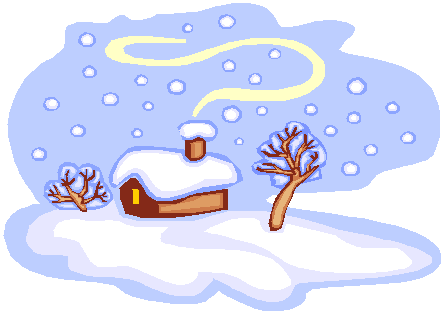 Oikein hyvää alkanutta vuotta 2023! Toivotaan, että tämä on kaikin puolinparempi vuosi meille kaikille.TAMMIKUUN OHJELMAASu 1.1 Hyvää Uutta Vuotta!Ma 2.1 klo 13 bingo ruokasalissa ,mkjujTi 3.1 klo 13 pelit ruokasalissaKe 4.1 klo 13 levyraati ruokasalissaMa 9.1 klo 13 bingo ruokasalissaKe 11.1 klo 13 Ullan ja Helenan kanssa yhteislaulut ruokasalissaTo 12.1 klo 10.15 jumppa alakerrassaPe 13.1 klo 10 lukutuokio seurustelusalissaMa 16.1 klo 13 bingo ruokasalissaKe 18.1 klo 14 hartaus ruokasalissaTo 19.1 klo 10.15 jumppa alakerrassaPe 20.1 klo 10 lukutuokio seurustelusalissaMa 23.1 klo 13 bingo ruokasalissaTi 24.1 klo 9-10 neuvola alakerrassaKe 25.1 klo 13 porinapiiri seurustelusalissaTo 26.1 klo 10.15 jumppa alakerrassa      Pe 27.1 klo 10 lukutuokio seurustelusalissa    Ma 30.1 klo 13 bingo ruokasalissa                                                                                                              Miia